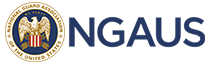 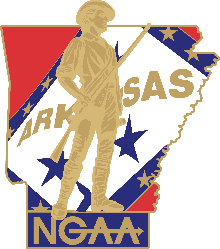 2020 NGAA Individual Award Nomination FormPoint of Contact: Lt Col Paul Needham, paul.j.needham.mil@mail.milNomination Deadline: 15 March 2020Award Nominated to Receive: 									Nominated by: 				Name/Rank/Duty/Title/Organization or Unit of Assignment of Nominee: 			Years in the National Guard: 			Justification for Award: 									Proposed Citation: 									